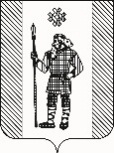 ПОСТАНОВЛЕНИЕАДМИНИСТРАЦИИ ОШИБСКОГО СЕЛЬСКОГО ПОСЕЛЕНИЯКУДЫМКАРСКОГО МУНИЦИПАЛЬНОГО РАЙОНАПЕРМСКОГО КРАЯ17.10.2018                                                                                                             № 168с. ОшибОб утверждении Плана мероприятий по противодействию коррупции в администрации Ошибского сельского поселения Кудымкарского муниципального района на 2018 -2020 годыНа основании Федерального закона от 25.12.2008 № 273-ФЗ «О противодействии коррупции», Указа Президента РФ от 29.06.2018 № 378 «О Национальном плане противодействия коррупции на 2018-2020 годы», администрация Ошибского сельского поселения Кудымкарского муниципального районаПОСТАНОВЛЯЕТ:1. Утвердить прилагаемый План мероприятий по противодействию коррупции в администрации Ошибского сельского поселения Кудымкарского муниципального района на 2018 - 2020 годы.2. Настоящее Постановление вступает в силу с момента обнародования в порядке, установленном Уставом Ошибского сельского поселения.3. Контроль за выполнением настоящего Постановления оставляю за собой.И.о. главы сельского поселения – главы администрации Ошибскогосельского поселения							                Н.Ю. ЛунеговУТВЕРЖДЕНПостановлением администрацииОшибского сельского поселенияот 17.10.2018 № 168П Л А Нмероприятий по противодействию коррупции в администрации Ошибского сельского поселения на 2018 - 2020 годы№п/пМероприятияОтветственные исполнителиОтветственные исполнителиСрок выполненияОжидаемые результаты1.Нормативно-правовое и организационное обеспечение антикоррупционной деятельностиНормативно-правовое и организационное обеспечение антикоррупционной деятельностиНормативно-правовое и организационное обеспечение антикоррупционной деятельностиНормативно-правовое и организационное обеспечение антикоррупционной деятельностиНормативно-правовое и организационное обеспечение антикоррупционной деятельности1.1Своевременная разработка (корректировка) муниципальных правовых актов в сфере противодействия коррупции в связи с развитием федерального и регионального законодательства, деятельность которых направлена на организационное обеспечение деятельности по реализации антикоррупционной политикиВедущие специалистыПо мере необходимостиПо мере необходимостиСовершенствование нормативной правовой базы по созданию системы противодействия коррупции в органах местного самоуправления.1.2. Представление материалов на заседание комиссии по противодействию коррупции в Пермском крае, образованной согласно указу губернатора Пермского края от 21 сентября 2015 № 133 «О мерах по совершенствованию организации деятельности в области противодействия коррупции»Глава сельского поселения - глава администрациив соответствии с планами работы комиссиив соответствии с планами работы комиссииСодействие всестороннему рассмотрению вопроса на заседании комиссии и выработке предложений по реализации эффективных мер по противодействию коррупции1.3Осуществление организационных, разъяснительных и иных мер по соблюдению муниципальными служащими и работниками МУ ограничений, запретов и исполнения обязанностей, установленных законодательством Российской Федерации в целях противодействия коррупции, в том числе направленных на формирование отрицательного отношения к коррупцииведущий специалист по кадрам ПостоянноПостоянноПовышение информированности и ответственности муниципальных служащих, работников МУ.Своевременное доведение до муниципальных служащих, работников МУ положений законодательства РФ о противодействии коррупции путем конференций, семинаров-совещаний, размещения информации на сайте поселения, информационных стендах, а также направления информации в письменном виде для ознакомления.Количество проведенных мероприятий (семинаров-совещаний)1.4.Обучение муниципальных служащих, работников МУ, в должностные обязанности которых входит участие в противодействии коррупцииГлава сельского поселения - глава администрации, заместитель главы администрации;ведущий специалист по кадрамЕжегодноЕжегодноПовышение квалификации.Доля служащих, прошедших обучение, от запланированного количества2.Реализация и развитие механизмов противодействия коррупции в сфере муниципальной службыРеализация и развитие механизмов противодействия коррупции в сфере муниципальной службыРеализация и развитие механизмов противодействия коррупции в сфере муниципальной службыРеализация и развитие механизмов противодействия коррупции в сфере муниципальной службыРеализация и развитие механизмов противодействия коррупции в сфере муниципальной службы2.1.Организация приема сведений о доходах, расходах, об имуществе и обязательствах имущественного характера, представляемых лицами, замещающими муниципальные должности, муниципальными служащими и руководителями МУ, а также лицами, претендующими на замещение должностей муниципальной службы администрации Ошибского сельского поселения. Обеспечение контроля за своевременностью представления указанных сведений.Ведущий специалист по кадрам В соответствии с действующим законодательством В соответствии с действующим законодательством Обеспечение своевременного исполнения обязанности по представлению сведений о доходах, расходах, об имуществе и обязательствах имущественного характера своих и членов своей семьи. Доля лиц, своевременно представивших сведения, от количества лиц, обязанных представлять такие сведения, - 100 %2.2.Размещение (обновление) сведений о доходах, расходах, об имуществе и обязательствах имущественного характера лиц, замещающих муниципальные должности, муниципальных служащих и руководителей МУ администрации Ошибского сельского поселения и членов их семей  на официальном сайте «Ошибское сельское поселение»Ведущий специалистВ течение 14 рабочих дней со дня истечения срока, установленного для подачи сведений, в том числе для уточненных сведенийВ течение 14 рабочих дней со дня истечения срока, установленного для подачи сведений, в том числе для уточненных сведенийПовышение открытости и доступности данной информации о деятельности по профилактике коррупционных правонарушений.2.3.Организация работы по анализу сведений о доходах, расходах об имуществе и обязательствах имущественного характера, представленных, лицами, замещающими муниципальные должности, муниципальными служащими и руководителями МУВедущий специалист по кадрамЕжегодно, до 1 октябряЕжегодно, до 1 октябряПредупреждение и выявление случаев представления недостоверных или неполных сведений, несоответствия сведений о доходах, расходах, нарушения ограничений и запретов, требований о предотвращении или урегулировании конфликта интересов. Доля антикоррупционных проверок, основанием для которых послужила информация, представленная по профилактике коррупционных и иных правонарушений по итогам анализа сведений, от общего числа указанных проверок-50 %2.4.Проведение анализа и проверки соблюдения муниципальными служащими запретов, ограничений и требований, установленных в целях противодействия коррупции, в том числе:- обязанности по предварительному уведомлению представителя нанимателя (работодателя) о выполнении иной оплачиваемой работы;- порядок сообщения о получении подарка в связи с их должностным положением или исполнением ими должностных обязанностей, о сдаче и оценке подарка, реализации (выкупе) и зачислении в доход бюджета средств, вырученных от его реализации;- требований Федерального закона от 07.05.2013 № 79-ФЗ «О запрете отдельным категориям лиц открывать и иметь счета (вклады), хранить наличные денежные средства и ценности в иностранных банках, расположенных за пределами территории Российской Федерации, владеть и (или) пользоваться иностранными финансовыми инструментами;- обязанности по предварительному уведомлению о фактах обращения в целях склонения к совершению коррупционных правонарушений;- обязанности по предварительному уведомлению о сообщении о возникновении личной заинтересованности при исполнении должностных обязанностей, которая приводит или может привести к конфликту интересов;Ведущий специалист по кадрамПостоянноПостоянноКоличество выявленных нарушений в том числе:неисполнение муниципальными служащими обязанности по предварительному уведомлению представителя нанимателя (работодателя) о выполнении иной оплачиваемой работы и рассмотрение их на заседании Комиссии по соблюдению требований к служебному (должностному) поведению муниципальных служащих и урегулированию конфликта интересов; несоблюдение муниципальными служащими установленного порядка сообщения о получении подарка; несоблюдение муниципальными служащими запрета открывать, и иметь счета в иностранных банках, расположенных за пределами территории Российской Федерации; неисполнение муниципальными служащими обязанности по предварительному уведомлению о фактах обращения в целях склонения к совершению коррупционных правонарушений;неисполнение муниципальными служащими обязанности по предварительному уведомлению о сообщении о возникновении личной заинтересованности при исполнении должностных обязанностей, которая приводит или может привести к конфликту интересов.2.5.Проведение проверки достоверности и полноты сведение о доходах, расходах, об имуществе и обязательствах имущественного характера, представленных муниципальными служащими и руководителями МУВедущий специалист по кадрамЕжегодно (по мере необходимости)Ежегодно (по мере необходимости)Выявление фактов коррупционных правонарушений, принятие своевременных и действенных мер по выявленным нарушениям.2.6.Контроль за выполнением муниципальными служащими и руководителями МУ требований о предотвращении или об урегулировании конфликта интересов, в том числе проверка соблюдения указанных требований, а также требований о контроле за расходами руководителями всех уровней, выявление случаев конфликта интересовВедущий специалист по кадрамПостоянноПостоянноПредупреждение и урегулирование конфликта интересов в целях предотвращения коррупционных правонарушений.2.7.Повышение эффективности Комиссии по соблюдению требований к служебному поведению муниципальных служащих и урегулированию конфликта интересов решенийГлава сельского поселения – глава администрацииПостоянноПостоянноОбеспечение соблюдения муниципальными служащими ограничений и запретов, требований о предотвращении или урегулировании конфликта интересов, требований к служебному поведению, установленных законодательством РФ о противодействии коррупции, а также осуществление мер по предупреждению коррупции.Размещение на сайте поселения информации о результатах рассмотрения комиссией вопросов соблюдения требований антикоррупционного законодательства2.8.Анализ случаев возникновения конфликта интересов, одной из сторон которого являются лица, замещающие должности муниципальной службы, осуществление мер по предотвращению и урегулированию конфликта интересов, а также применение мер юридической ответственности, предусмотренных законодательством Российской Федерации. Реализация механизма принятия мер по предотвращению конфликта интересов.Глава сельского поселения - глава администрации  ПостоянноПостоянноПредупреждение и урегулирование конфликта интересов в целях предотвращения коррупционных правонарушений.Доля принятых решений о применении взысканий за коррупционные правонарушения от числа установленных комиссией фактов коррупционных правонарушений – 50 %.2.9.Организация работы по рассмотрению уведомлений лиц, замещающих муниципальные должности, муниципальных служащих о факте обращения в целях склонения к совершению коррупционных правонарушений. Глава сельского поселения – глава администрации;заместитель главы поселения ПостоянноПостоянноВыявление случаев неисполнения муниципальными служащими обязанности уведомлять представителя нанимателя (работодателя), органы прокуратуры или другие государственные органы обо всех случаях обращения к нему каких-либо лиц в целях склонения его к совершению коррупционных правонарушений.Своевременное рассмотрение уведомлений и принятие решений.Доля уведомлений о фактах обращения в целях склонения к совершению коррупционных правонарушений, направленных в правоохранительные органы от общего количества поступивших уведомлений – 100 %.2.10.Контроль за соблюдением лицами, замещавшими должности муниципальной службы (в том числе лицами, в отношении которых вынесено отрицательное решение Комиссии), ограничений предусмотренных статьей 12 Федерального закона от 25.12.2008 № 273-ФЗ « О противодействии коррупции» при заключении ими после увольнения с муниципальной службы трудовых и гражданско-правовых договоровЗаместитель главы администрацииПостоянноПостоянноДоля выявленных нарушений от общего количества служащих, уволенных в течение двух лет. Рассмотрение обращений граждан, ранее замещавших муниципальные должности, а также уведомлений работодателей, поступивших в соответствии со статьей 12  Федерального закона от 25.12.2008 № 273-ФЗ и ст.64.1 Трудового кодекса РФ, подготовка мотивированных заключений по существу обращений, уведомлений, рассмотрение их на заседании Комиссии – 100 %.Направление в орган прокуратуры информации о нарушении требований ст.12 Федерального закона от 25.12.2008 № 273-ФЗ – 100 %.Анализ сведений о трудоустройстве граждан, ранее замещавших должности муниципальной службы.Количество проведенных проверок соблюдения требований ст.12 Федерального закона от 25.12.2008 № 273-ФЗ2.11.Взаимодействие с правоохранительными органами и иными государственными органами по вопросам противодействия коррупцииГлава сельского поселения - глава администрации:заместитель главы администрацииПо мере необходимостиПо мере необходимостиСвоевременное реагирование на коррупционные правонарушения и обеспечение соблюдения принципа неотвратимости юридической ответственности за коррупционные и иные правонарушения.Обеспечение защиты служащих, сообщивших о коррупционных правонарушениях.3. Взаимодействие с институтами гражданского общества и гражданами в реализации антикоррупционной политикиВзаимодействие с институтами гражданского общества и гражданами в реализации антикоррупционной политикиВзаимодействие с институтами гражданского общества и гражданами в реализации антикоррупционной политикиВзаимодействие с институтами гражданского общества и гражданами в реализации антикоррупционной политикиВзаимодействие с институтами гражданского общества и гражданами в реализации антикоррупционной политики3.1Размещение на официальном сайте информации об антикоррупционной деятельностиВедущий специалистВедущий специалистПостоянноОткрытость и доступность информации об антикоррупционной деятельности.3.2.Рассмотрение в соответствии с действующим законодательством обращений граждан и организаций, содержащих сведения о коррупции по вопросам, находящимся в компетенции администрации Ошибского сельского поселения Глава сельского поселения - глава администрации;заместитель главы администрацииГлава сельского поселения - глава администрации;заместитель главы администрацииПостоянноПринятие необходимых мер по информации, содержащейся в обращениях граждан и организаций, о фактах проявления коррупции3.3.Обеспечение возможности представления гражданами и организациями информации о фактах коррупции или нарушениях лицами, замещающими муниципальные должности, муниципальными служащими требований к служебному поведению посредством:функционирования «телефона доверия» по вопросам противодействия коррупции;обеспечения приема электронных сообщений на сайтеЗаместитель главы администрации;ведущий специалист Заместитель главы администрации;ведущий специалист ПостоянноСвоевременное получение информации о несоблюдении муниципальными служащими ограничений и запретов, установленных законодательством РФ, а также о фактах коррупции и оперативное реагирование на них.количество проверок по выявленным фактам коррупционных правонарушений3.4.Взаимодействие с институтами гражданского общества по вопросам антикоррупционной деятельности, антикоррупционному просвещению, в том числе с общественными объединениями.Глава сельского поселения - глава администрацииГлава сельского поселения - глава администрацииежегодноОбеспечение открытости при обсуждении мер по вопросам противодействия коррупции.Количество проведенных мероприятий по вопросам противодействия коррупции с участием институтов гражданского общества.3.5.Взаимодействие со средствами массовой информации в сфере противодействия коррупции, в том числе оказание содействия средствам массовой информации в освещении мер по противодействию коррупции и придании гласности фактов коррупцииГлава сельского поселения - глава администрацииГлава сельского поселения - глава администрацииежегодноОбеспечение публичности и открытости деятельности в сфере противодействия коррупции.Количество размещенных в СМИ публикаций, статей антикоррупционной направленности4.Выявление и систематизация причин и условий проявления коррупции в деятельности МО, мониторинг мер реализации антикоррупционной политики, коррупциогенных фактов и коррупцииВыявление и систематизация причин и условий проявления коррупции в деятельности МО, мониторинг мер реализации антикоррупционной политики, коррупциогенных фактов и коррупцииВыявление и систематизация причин и условий проявления коррупции в деятельности МО, мониторинг мер реализации антикоррупционной политики, коррупциогенных фактов и коррупцииВыявление и систематизация причин и условий проявления коррупции в деятельности МО, мониторинг мер реализации антикоррупционной политики, коррупциогенных фактов и коррупцииВыявление и систематизация причин и условий проявления коррупции в деятельности МО, мониторинг мер реализации антикоррупционной политики, коррупциогенных фактов и коррупции4.1Оценка коррупционных рисков, возникающих при реализации своих функцийГлава сельского поселения - глава администрацииГлава сельского поселения - глава администрациипостоянноОпределение коррупционно опасных функций.Корректировка перечня должностей муниципальной службы, замещение которых связано с коррупционными рисками4.2.Осуществление антикоррупционной экспертизы НПА, их проектов в целях выявления коррупционных фактов и их устраненияВедущие специалистыВедущие специалистыВ установленные НПА срокиВыявление в НПА и проектах НПА коррупциогенных фактов, способствующих формированию условий для проявления коррупции, и их исключение.Недопущение принятия НПА, содержащих положения, способствующие формированию условий для проявления коррупции.Доля проектов НПА, к которым контрольно-надзорными органами предъявлены обоснованные требования об исключении коррупциогенных фактов, в общем количестве НПА, проходящих антикоррупционную экспертизу – 1 %4.3.Проведение среди социальных слоев населения социологических исследований для оценки уровня коррупции и эффективности принимаемых мер по противодействию коррупцииВедущие специалистыВедущие специалистыежегодноВыработка предложений и принятие мер по совершенствованию работы по противодействию коррупции.Обеспечение эффективного проведения социологических исследований4.4.Представление информационных материалов и сведений в рамках антикоррупционного мониторингаГлава сельского поселения - глава администрацииГлава сельского поселения - глава администрациипо мере необходимостиВыработка предложений и принятие мер по совершенствованию работы по противодействию коррупции4.5.Анализ жалоб и обращений физических и юридических лиц о фактах совершения коррупционных правонарушенийГлава сельского поселения - глава администрации;заместитель главы поселенияГлава сельского поселения - глава администрации;заместитель главы поселенияежегодно,в IV кварталеСвоевременное принятие необходимых мер по информации, содержащейся в обращениях граждан и организаций о фактах проявления коррупции4.6Проведение анализа публикаций в средствах массовой информации о фактах проявления коррупцииГлава сельского поселения - глава администрации;заместитель главы администрацииГлава сельского поселения - глава администрации;заместитель главы администрацииежеквартальноПроверка информации о фактах проявления коррупции и принятие необходимых мер по устранению обнаруженных коррупционных нарушений5.Предупреждение коррупцииПредупреждение коррупцииПредупреждение коррупцииПредупреждение коррупцииПредупреждение коррупции5.1.Осуществление контроля за принятием в соответствии со ст.13.3. Федерального закона от 25.12.2008 № 273-ФЗ «О противодействии коррупции» мер по предупреждению коррупции и их реализациюГлава сельского поселения - глава администрацииГлава сельского поселения - глава администрациипостоянноПовышение эффективности мер по противодействию коррупции.Выявление случаев коррупционных правонарушений.Предложения по совершенствованию работы по противодействию коррупции.5.2.Проведение мониторинга коррупционных проявлений в деятельности подведомственных МУЗаместитель главы администрацииЗаместитель главы администрацииежеквартальноВыявление и устранение причин и условий, способствующих совершению коррупционных правонарушений в подведомственных МУ5.3.Проведение проверок деятельности подведомственных МУ в части целевого и эффективного использования бюджетных средствФинансовый отдел администрации Финансовый отдел администрации В соответствии с планами работы по указанному направлениюНедопущение нецелевого и неэффективного использования бюджетных средств.5.4.Проведение проверок (ревизий) деятельности, подведомственных МУ, направленных на обеспечение эффективного контроля за использованием муниципального имущества, закрепленного за подведомственными учреждениями Ошибского сельского поселения Начальник отдела по учету и отчетности, главный бухгалтерНачальник отдела по учету и отчетности, главный бухгалтерВ соответствии с планами работы по указанному направлениюНедопущение нецелевого и неэффективного использования муниципального имущества, закрепленного за подведомственными учреждениями.5.5.Мониторинг и выявление коррупционных рисков, в том числе причин и условий в сфере закупок товаров, работ, услуг для обеспечения муниципальных нужд и устранения коррупционных рисковФинансовый отдел администрации Финансовый отдел администрации ПостоянноОбеспечение неукоснительного соблюдения требований действующего законодательства в сфере закупок товаров, работ, услуг для обеспечения муниципальных нужд 